American GovernmentCh. 13 Sec. 41. Is the nomination process set by the Constitution, federal law, State law, or some other way? Explain.2. What is a presidential primary?3. What is “front-loading,” and what effect has it had on primary campaigns?4. How are primaries different for the party in power and the party out of power? 5. Explain two proposals to reform the primary process.6. What are the first two delegate-selection events in the country?7. What nominating event takes place after all of the primaries and caucuses?8. What are the three major goals of this event?a. b. c. 9. What are some other objectives parties hope their conventions will accomplish? 10. What are some of the common characteristics of presidential candidates?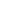 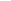 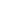 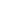 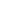 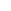 11. Name four reasons why the 2008 presidential race was historic.a. b. c. d. 12. Why are the presidential primaries so important?13. How can a presidential primary help ensure that a party gets strong candidates for President?14. What stops political parties from reforming the presidential primary process?